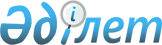 О бюджете сельского округа Жайылма на 2022-2024 годы
					
			С истёкшим сроком
			
			
		
					Решение Жанакорганского районного маслихата Кызылординской области от 30 декабря 2021 года № 167. Прекращено действие в связи с истечением срока
      В соответствии с пунктом 2 статьи 9-1 кодекса Республики Казахстан "Бюджетный кодекса Республики Казахстан" и статьи 6 Закона Республики Казахстан "О местном государственном управлении и самоуправлении в Республике Казахстан" Жанакорганский районный маслихат РЕШИЛ:
      1. Утвердить бюджет сельского округа Жайылма на 2022 - 2024 годы согласно приложениям 1, 2 и 3 соответственно, в том числе на 2021 год в следующем объеме:
      1) доходы – 60 662 тысяч тенге,в том числе:
      налоговые поступления – 3 012 тысяч тенге;
      неналоговые поступления – 0;
      поступления от продажи основного капитала – 0;
      поступления трансфертов – 57 650 тысяч тенге;
      2) затраты – 60 804,5 тысяч тенге;
      3) чистое бюджетное кредитование – 0:
      бюджетные кредит – 0;
      погащение бюджетных кредитов – 0;
      4) сальдо по операциям с финансовыми активами – 0:
      приобритение финансовых активов – 0;
      поступления от продажи финансовых активов государства – 0;
      5) дефицит (профицит) бюджета – - 142,6 тысяч тенге;
      6) финансирование дефицита (использование профицита) бюджета – 142,6 тысяч тенге.
      Сноска. Пункт 1 - в редакции решения Жанакорганского районного маслихата Кызылординской области от 18.04.2022 № 209 (вводится в действие с 01.01.2022).


      2. Объем субвенций за 2022 год передаваемый из районного бюджета в бюджет сельского округа 36 644 тысяч тенге.
      3. Перечень местных бюджетных программ, не подлежающих секвестированию в процессе исполнения бюджета сельского округа на 2022-2024 годы утвердить согласно приложению 4 к настоящему решению.
      4. Настоящее решение вводится в действие с 1 января 2022 года и подлежит официальному опубликованию. Бюджет сельского округа Жайылма на 2022 год
      Сноска. Приложение 1 - в редакции решения Жанакорганского районного маслихата Кызылординской области от 18.04.2022 № 209 (вводится в действие с 01.01.2022). Бюджет сельского округа Жайылма на 2023 год Бюджет сельского округа Жайылма на 2024 год Перечень местных бюджетных программ, не подлежающих секвестированию в процессе исполнения бюджета сельского округа на 2022-2024 годы
					© 2012. РГП на ПХВ «Институт законодательства и правовой информации Республики Казахстан» Министерства юстиции Республики Казахстан
				
      Секретарь Жанакорганского районного маслихата

Г.Сопбеков
Приложение 1 к решению
Жанакорганского районного маслихата
от 30 декабря 2021 года № 167
Категория
Категория
Категория
Категория
Категория
Сумма, тысяч тенге
Класс
Класс
Класс
Класс
Сумма, тысяч тенге
Подкласс
Подкласс
Подкласс
Сумма, тысяч тенге
Наименование
Наименование
Сумма, тысяч тенге
1. Доходы
1. Доходы
60 662
1
Налоговые поступления
Налоговые поступления
3 012
04
Hалоги на собственность
Hалоги на собственность
3 012
1
Hалоги на имущество
Hалоги на имущество
38
3
Земельный налог
Земельный налог
153
4
Hалог на транспортные средства
Hалог на транспортные средства
2 821
4
Поступления трансфертов 
Поступления трансфертов 
57 650
02
Трансферты из вышестоящих органов государственного управления
Трансферты из вышестоящих органов государственного управления
57 650
3
Трансферты из районного (города областного значения) бюджета
Трансферты из районного (города областного значения) бюджета
57 650
Функциональная группа 
Функциональная группа 
Функциональная группа 
Функциональная группа 
Функциональная группа 
Сумма, тысяч тенге
Функциональная подгруппа 
Функциональная подгруппа 
Функциональная подгруппа 
Функциональная подгруппа 
Сумма, тысяч тенге
Администраторы бюджетных программ 
Администраторы бюджетных программ 
Администраторы бюджетных программ 
Сумма, тысяч тенге
Программа 
Программа 
Сумма, тысяч тенге
Наименование
Сумма, тысяч тенге
II. Расходы
60 804,6
1
Государственные услуги общего характера
33 953,5
1
Представительные, исполнительные и другие органы, выполняющие общие функции государственного управления
33 953,5
124
Аппарат акима города районного значения, села, поселка, сельского округа
33 953,5
001
Услуги по обеспечению деятельности акима города районного значения, села, поселка, сельского округа
33 953,5
5
Другие виды медицинской помощи
32
9
Прочие услуги в области здравоохранения
32
124
Аппарат акима города районного значения, села, поселка, сельского округа
32
002
Организация в экстренных случаях доставки тяжелобольных людей до ближайшей организации здравоохранения, оказывающей врачебную помощь
32
6
Социальная помощь и социальное обеспечение
4 253
2
Социальная помощь
4 253
124
Аппарат акима города районного значения, села, поселка, сельского округа
4 253
003
Оказание социальной помощи нуждающимся гражданам на дому
4 253
7
Жилищно-коммунальное хозяйство
5 809
3
Благоустройство населенных пунктов
5 809
124
Аппарат акима города районного значения, села, поселка, сельского округа
5 809
008
Освещение улиц в населенных пунктах
1 217
009
Обеспечение санитарии населенных пунктов
206
011
Благоустройство и озеленение населенных пунктов
4 386
8
Культура, спорт, туризм и информационное пространство
15 248
1
Деятельность в области культуры
14 985
124
Аппарат акима города районного значения, села, поселка, сельского округа
14 985
006
Поддержка культурно-досуговой работы на местном уровне
14 985
2
Спорт
263
124
Аппарат акима города районного значения, села, поселка, сельского округа
263
028
Реализация физкультурно-оздоровительных и спортивных мероприятий на местном уровне
263
13
Прочие
1 507
9
Прочие
1 507
124
Аппарат акима города районного значения, села, поселка, сельского округа
1 507
040
Реализация мероприятий по решению обустройства сельских поселений для реализации мероприятий по экономическому развитию регионов в рамках Государственной программы регионального развития до 2025 года.
1 507
15
Трансферты
2,1
1
Трансферты
2,1
124
Аппарат акима города районного значения, села, поселка, сельского округа
2,1
048
Возврат неиспользованных (недоиспользованных) целевых трансфертов
2,1
3.Чистое бюджетное кредитование
0
4. Сальдо по операциям с финансовыми активами
0
5. Дефицит (профицит) бюджета
-142,6
6. Финансирование дефицита (использование профицита) бюджета
142,6
8
Используемые остатки бюджетных средств
142,6
01
Остатки средств бюджета
142,6
1
Свободные остатки бюджетных средств
142,6приложение 2 к решению
Жанакорганского районного маслихата
от 30 декабря 2021 года № 167
Категория
Категория
Категория
Категория
Категория
Сумма, тысяч тенге
Класс
Класс
Класс
Класс
Сумма, тысяч тенге
Подкласс
Подкласс
Подкласс
Сумма, тысяч тенге
I. Доходы
I. Доходы
50 597
1
Налоговые поступления
Налоговые поступления
3 163
04
Налоги на собственность
Налоги на собственность
3 163
1
Hалоги на имущество
Hалоги на имущество
40
3
Земельный налог
Земельный налог
159
4
Налог на транспортные средства
Налог на транспортные средства
2 964
4
Поступление трансфертов
Поступление трансфертов
47 434
02
Трансферты из вышестоящих органов государственного управления
Трансферты из вышестоящих органов государственного управления
47 434
3
Трансферты из бюджетов городов районного значения, сел, поселков, сельских округов
Трансферты из бюджетов городов районного значения, сел, поселков, сельских округов
47 434
Функциональная группа
Функциональная группа
Функциональная группа
Функциональная группа
Функциональная группа
Сумма, тысяч тенге
Функциональная подгруппа
Функциональная подгруппа
Функциональная подгруппа
Функциональная подгруппа
Сумма, тысяч тенге
Администратор бюджетных программ
Администратор бюджетных программ
Администратор бюджетных программ
Сумма, тысяч тенге
Программа
Программа
Сумма, тысяч тенге
Наименование
Сумма, тысяч тенге
II. Затраты
50 597
1
Государственные услуги общего характера
31 428
1
Представительные, исполнительные и другие органы, выполняющие общие функции государственного управления
31 428
124
Аппарат акима города районного значения, села, поселка, сельского округа
31 428
001
Услуги по обеспечению деятельности акима города районного значения, села, поселка, сельского округа
31 428
5
Другие виды медицинской помощи
32
9
Прочие услуги в области здравоохранения
32
124
Аппарат акима города районного значения, села, поселка, сельского округа
32
002
Организация в экстренных случаях доставки тяжелобольных людей до ближайшей организации здравоохранения, оказывающей врачебную помощь
32
6
Социальная помощь и социальное обеспечение
1 065
2
Социальная помощь
1 065
124
Аппарат акима города районного значения, села, поселка, сельского округа
1 065
003
Оказание социальной помощи нуждающимся гражданам на дому
1 065
7
Жилищно-коммунальное хозяйство
5 809
3
Благоустройство населенных пунктов
5 809
124
Аппарат акима города районного значения, села, поселка, сельского округа
5 809
008
Освещение улиц в населенных пунктах
1 217
009
Обеспечение санитарии населенных пунктов
206
011
Благоустройство и озеленение населенных пунктов
4 386
8
Культура, спорт, туризм и информационное пространство
10 756
1
Деятельность в области культуры
10 493
124
Аппарат акима города районного значения, села, поселка, сельского округа
10 493
006
Поддержка культурно-досуговой работы на местном уровне
10 493
2
Спорт
263
124
Аппарат акима города районного значения, села, поселка, сельского округа
263
028
Проведение физкультурно- оздравительных и спортивных мероприятии на местном уровне
263
13
Прочие
1 507
9
Прочие
1 507
124
Аппарат акима города районного значения, села, поселка, сельского округа
1 507
040
Реализация мероприятий для решения вопросов обустройства населенных пунктов в реализацию мер по содействию экономическому развитию регионов в рамках Программы развития регионов до 2025 года
1 507
3.Чистое бюджетное кредитование
0
4. Сальдо по операциям с финансовыми активами
0
5. Дефицит (профицит) бюджета
0
6. Финансирование дефицита (использование профицита) бюджета
0приложение 3 к решению
Жанакорганского районного маслихата
от 30 декабря 2021 года № 167
Категория
Категория
Категория
Категория
Категория
Сумма, тысяч тенге
Класс
Класс
Класс
Класс
Сумма, тысяч тенге
Подкласс
Подкласс
Подкласс
Сумма, тысяч тенге
I. Доходы
I. Доходы
52 017
1
Налоговые поступления
Налоговые поступления
3 163
04
Налоги на собственность
Налоги на собственность
3 163
1
Hалоги на имущество
Hалоги на имущество
40
3
Земельный налог
Земельный налог
159
4
Налог на транспортные средства
Налог на транспортные средства
2 964
4
Поступление трансфертов
Поступление трансфертов
48 854
02
Трансферты из вышестоящих органов государственного управления
Трансферты из вышестоящих органов государственного управления
48 854
3
Трансферты из бюджетов городов районного значения, сел, поселков, сельских округов
Трансферты из бюджетов городов районного значения, сел, поселков, сельских округов
48 854
Функциональная группа
Функциональная группа
Функциональная группа
Функциональная группа
Функциональная группа
Сумма, тысяч тенге
Функциональная подгруппа
Функциональная подгруппа
Функциональная подгруппа
Функциональная подгруппа
Сумма, тысяч тенге
Администратор бюджетных программ
Администратор бюджетных программ
Администратор бюджетных программ
Сумма, тысяч тенге
Программа
Программа
Сумма, тысяч тенге
Наименование
Сумма, тысяч тенге
II. Затраты
52 017
1
Государственные услуги общего характера
32 848
1
Представительные, исполнительные и другие органы, выполняющие общие функции государственного управления
32 848
124
Аппарат акима города районного значения, села, поселка, сельского округа
32 848
001
Услуги по обеспечению деятельности акима города районного значения, села, поселка, сельского округа
32 848
5
Другие виды медицинской помощи
32
9
Прочие услуги в области здравоохранения
32
124
Аппарат акима города районного значения, села, поселка, сельского округа
32
002
Организация в экстренных случаях доставки тяжелобольных людей до ближайшей организации здравоохранения, оказывающей врачебную помощь
32
6
Социальная помощь и социальное обеспечение
1 065
2
Социальная помощь
1 065
124
Аппарат акима города районного значения, села, поселка, сельского округа
1 065
003
Оказание социальной помощи нуждающимся гражданам на дому
1 065
7
Жилищно-коммунальное хозяйство
5 809
3
Благоустройство населенных пунктов
5 809
124
Аппарат акима города районного значения, села, поселка, сельского округа
5 809
008
Освещение улиц в населенных пунктах
1 217
009
Обеспечение санитарии населенных пунктов
206
011
Благоустройство и озеленение населенных пунктов
4 386
8
Культура, спорт, туризм и информационное пространство
10 756
1
Деятельность в области культуры
10 493
124
Аппарат акима города районного значения, села, поселка, сельского округа
10 493
006
Поддержка культурно-досуговой работы на местном уровне
10 493
2
Спорт
263
124
Аппарат акима города районного значения, села, поселка, сельского округа
263
028
Проведение физкультурно- оздравительных и спортивных мероприятии на местном уровне
263
13
Прочие
1 507
9
Прочие
1 507
124
Аппарат акима города районного значения, села, поселка, сельского округа
1 507
040
Реализация мероприятий для решения вопросов обустройства населенных пунктов в реализацию мер по содействию экономическому развитию регионов в рамках Программы развития регионов до 2025 года
1 507
3.Чистое бюджетное кредитование
0
4. Сальдо по операциям с финансовыми активами
0
5. Дефицит (профицит) бюджета
0
6. Финансирование дефицита (использование профицита) бюджета
0приложение 4 к решению
Жанакорганского районного маслихата
от 30 декабря 2021 года № 167
Наименование 
Здравоохранение
Организация в экстренных случаях доставки тяжелобольных людей до ближайшей организации здравоохранения, оказывающей врачебную помощь